ПРОЕКТ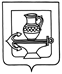 АДМИНИСТРАЦИЯ СЕЛЬСКОГО ПОСЕЛЕНИЯ КУЗЬМИНО-ОТВЕРЖСКИЙ СЕЛЬСОВЕТ ЛИПЕЦКОГО МУНИЦИПАЛЬНОГО РАЙОНА ЛИПЕЦКОЙ ОБЛАСТИПОСТАНОВЛЕНИЕ____________________________________                                                                    № _______Об утверждении учетной политики для целей бюджетного учета администрации сельского поселения Кузьмино-Отвержский сельсовет Липецкого муниципального района Липецкой области Руководствуясь Федеральным Законом от 06.12.2011 № 402-ФЗ "О бухгалтерском учете", Бюджетным кодексом Российской Федерации, Федеральным Законом от 8 мая 2010 № 83-ФЗ "О внесении изменений в отдельные законодательные акты Российской Федерации в связи с совершенствованием правового положения государственных (муниципальных) учреждений" и Налоговым кодексом Российской Федерации, Уставом сельского поселения Кузьмино-Отвержский сельсовет Липецкого муниципального района Липецкой области Российской Федерации, в целях соблюдения единой политики отражения в бухгалтерском и налоговом учете хозяйственных операций администрация сельского поселения Кузьмино-Отвержский сельсоветПОСТАНОВЛЯЕТ:1. Утвердить учетную политику администрации сельского поселения Кузьмино-Отвержский сельсовет Липецкого муниципального района Липецкой области Российской Федерации на 2023 год.2. Настоящее постановление разместить для открытого доступа на видном месте в установленном режиме работы в помещении администрации сельского поселения, сельской библиотеке, сельском доме культуры, помещении почты, на доске объявлений и на официальном сайте администрации сельского поселения Кузьмино-Отвержский сельсовет в информационно-телекоммуникационной сети "Интернет".	3. Настоящее постановление вступает в силу со дня его обнародования и распространяет свое действие на правоотношения, возникшие с 01.01.2023. Глава администрации сельского поселения Кузьмино-Отвержский сельсовет                                      Н.А. Зимарина Приложение № 1к постановлению администрации сельского поселения Кузьмино-Отвержский сельсовет Липецкого муниципального района________________№_____ПОЛОЖЕНИЕоб учетной политики для целей бюджетного учета администрации сельского поселения Кузьмино-Отвержский сельсовет Липецкого муниципального района Липецкой области Российской ФедерацииУчетная политика администрации сельского поселения Кузьмино-Отвержский сельсовет Липецкого муниципального района Липецкой области разработана в соответствии:-	с приказом Минфина от 01.12.2010 № 157н «Об утверждении Единого плана счетов бухгалтерского учета для органов государственной власти (государственных органов), органов местного самоуправления, органов управления государственными внебюджетными фондами, государственных академий наук, государственных (муниципальных) учреждений и Инструкции по его применению» (далее – Инструкция к Единому плану счетов № 157н);-	приказом Минфина от 06.12.2010 № 162н «Об утверждении Плана счетов бюджетного учета и Инструкции по его применению» (далее – Инструкция № 162н);-	приказом Минфина от 24.05.2022 № 82н «О Порядке формирования и применения кодов бюджетной классификации Российской Федерации, их структуре и принципах назначения» (далее – приказ № 82н);-	приказом Минфина от 29.11.2017 № 209н «Об утверждении Порядка применения классификации операций сектора государственного управления» (далее – приказ № 209н);-	приказом Минфина от 30.03.2015 № 52н «Об утверждении форм первичных учетных документов и регистров бухгалтерского учета, применяемых органами государственной власти (государственными органами), органами местного самоуправления, органами управления государственными внебюджетными фондами, государственными (муниципальными) учреждениями, и Методических указаний по их применению» (далее – приказ № 52н);-	приказом Минфина от 15.04.2021 № 61н «Об утверждении унифицированных форм электронных документов бухгалтерского учета, применяемых при ведении бюджетного учета, бухгалтерского учета государственных (муниципальных) учреждений, и Методических указаний по их формированию и применению» (далее –приказ № 61н);-	федеральными стандартами бухгалтерского учета государственных финансов, утвержденными приказами Минфина от 31.12.2016 № 256н, 257н, 258н, 259н, 260н (далее – соответственно СГС «Концептуальные основы бухучета и отчетности», СГС «Основные средства», СГС «Аренда», СГС «Обесценение активов», СГС «Представление бухгалтерской (финансовой) отчетности»), от 30.12.2017 № 274н, 275н, 277н, 278н (далее – соответственно СГС «Учетная политика, оценочные значения и ошибки», СГС «События после отчетной даты», СГС «Информация о связанных сторонах», СГС «Отчет о движении денежных средств»), от 27.02.2018 № 32н (далее – СГС «Доходы»), от 28.02.2018 № 34н (далее – СГС «Непроизведенные активы»), от 30.05.2018 №122н, 124н (далее – соответственно СГС «Влияние изменений курсов иностранных валют», СГС «Резервы»), от 07.12.2018 № 256н (далее – СГС «Запасы»), от 29.06.2018 № 145н (далее – СГС «Долгосрочные договоры»), от 15.11.2019 № 181н, 182н, 183н, 184н (далее – соответственно СГС «Нематериальные активы», СГС «Затраты по заимствованиям», СГС «Совместная деятельность», СГС «Выплаты персоналу»), от 30.06.2020 № 129н (далее – СГС «Финансовые инструменты»).Используемые термины и сокращенияОбщие положения1. Бюджетный учет ведет структурное подразделение – бухгалтерия, под руководством старшего бухгалтера. Сотрудники бухгалтерии руководствуются в работе положением о бухгалтерии, должностными инструкциями. Ответственным за ведение бюджетного учета в учреждении является старший бухгалтер.Основание: часть 3 статьи 7 Закона от 06.12.2011 № 402-ФЗ, пункт 4 Инструкции к Единому плану счетов № 157н.2. В учреждении действуют постоянные комиссии:-	комиссия по поступлению и выбытию активов (приложение 1);-	инвентаризационная комиссия (приложение 2);-	комиссия по проверке показаний одометров автотранспорта (приложение 3);3. Учреждение публикует основные положения учетной политики на своем официальном сайте путем размещения копий документов учетной политики.Основание: пункт 9 СГС «Учетная политика, оценочные значения и ошибки».4. При внесении изменений в учетную политику старший бухгалтер оценивает в целях сопоставления отчетности существенность изменения показателей, отражающих финансовое положение, финансовые результаты деятельности учреждения и движение его денежных средств на основе своего профессионального суждения. Также на основе профессионального суждения оценивается существенность ошибок отчетного периода, выявленных после утверждения отчетности, в целях принятия решения о раскрытии в Пояснениях к отчетности информации о существенных ошибках.Основание: пункты 17, 20, 32 СГС «Учетная политика, оценочные значения и ошибки».II. Технология обработки учетной информации1. Бухучет ведется в электронном виде с применением программных продуктов 1С Предприятие и 1С Зарплата.Основание: пункт 6 Инструкции к Единому плану счетов № 157н.2. С использованием телекоммуникационных каналов связи и электронной подписи бухгалтерия учреждения осуществляет электронный документооборот по следующим направлениям:-	система электронного документооборота с территориальным органом Федерального казначейства;-	передача отчетности по налогам, сборам и иным обязательным платежам в инспекцию Федеральной налоговой службы;-	передача отчетности в отделение Пенсионного фонда России;-	передача отчетности в органы Статистики;-	передача отчетности о деятельности учреждения в программе Свод Смарт.3. Без надлежащего оформления первичных (сводных) учетных документов любые исправления (добавление новых записей) в электронных базах данных не допускаются.4. Внутренний электронный документооборот субъекта учета не ведется. Первичные учетные документы и учетные регистры составляются:-	по итогам каждого календарного месяца бухгалтерские регистры, сформированные в электронном виде, распечатываются на бумажный носитель и подшиваются в отдельные папки в хронологическом порядке.Основание: пункт 19 Инструкции к Единому плану счетов № 157н, пункт 33 СГС «Концептуальные основы бухучета и отчетности».III. Правила документооборота1.  Порядок и сроки передачи первичных учетных документов для отражения в бухгалтерском учете установлены в приложении 15 к настоящей учетной политике.Основание: пункт 22 СГС «Концептуальные основы бухучета и отчетности», подпункт «д» пункта 9 СГС «Учетная политика, оценочные значения и ошибки».2. При проведении хозяйственных операций, для оформления которых не предусмотрены типовые формы первичных документов, используются:-	самостоятельно разработанные формы, которые приведены в приложении 11;-	унифицированные формы, дополненные необходимыми реквизитами.Основание: пункты 25–26 СГС «Концептуальные основы бухучета и отчетности», подпункт «г» пункта 9 СГС «Учетная политика, оценочные значения и ошибки».3. Право подписи учетных документов предоставлено сотрудникам, занимающим должности, перечисленные в приложении 4. Пофамильный список сотрудников, имеющих право подписи, утверждается отдельным приказом руководителя.Основание: пункт 11 Инструкции к Единому плану счетов № 157н.4. К учету принимаются  документы  о приемке, универсальный передаточный документ или счет-фактура от контрагентов (поставщиков, исполнителей, подрядчиков), оформленные в  электронном виде в и под писанные ЭЦП в ЕИС «Закупки». Правом подписи указанных документов обладают сотрудники, перечень которых утверждается распоряжением главы.5. Учреждение применяет с 1 января 2023 года электронные формы первичных документов и регистров бухучета, обязательные к применению по приказу Минфина от 28.06.2022 №100н с 1января 2024 года:-	Акт о приемке-передаче объектов нефинансовых активов (ф.0510448);-	Накладная на внутреннее перемещение объектов нефинансовых активов (ф. 0510450);-	Требование-накладная(ф.0510451);-	Акт приемки товаров, работ, услуг(ф. 0510452);-	Заявка обоснование закупки товаров, работ, услуг малого объема через подотчетное лицо(ф. 0510521);-	Карточка учета капитальных вложений (ф.0509211);-	Карточка учета права пользования нефинансовых активом (ф.0509214).Данные формы применяются вне централизуемых полномочий – при самостоятельном оформлении учреждением и регистрации фактов хозяйственной жизни.6. Документы составляемые в электронном виде, хранятся в томах на съемном жестком диске в течении срока, установленного в соответствии с правилами организации государственного архивного дела в Российской Федерации, но не менее пяти лет после окончания отчетного года, в котором (за который) они составлены.7. Учреждение использует унифицированные формы первичных документов, перечисленные в приложении 1 к приказу № 52н и приложении 3 к приказу № 61н. При необходимости формы регистров, которые не унифицированы, разрабатываются самостоятельно.Основание: пункт 11 Инструкции к Единому плану счетов № 157н, подпункт «г» пункта 9 СГС «Учетная политика, оценочные значения и ошибки».Формирование электронных регистров бухучета осуществляется в следующем порядке;-	В регистрах в хронологическом порядке систематизируются первичные (сводные) учетные документы по датам совершения операций, дате принятия к учету первичного документа;-	Журнал операций (ф.0509213) по 21.32, 21.34,21.36, 21.38 забалансовым счетам формируется в случае, если в отчетном месяце были обороты по  счету;-	Инвентарная карточка карточка учета основных средств оформляется при принятии объекта к учету, по мере внесения изменений (данные о переоценке, модернизации, реконструкции, консервации и пр.) и при выбытии. При отсутствии указанных событий ежегодно на последний рабочий день года со сведениями о начисленной амортизации;-	Инвентарная карточка группового учета основных средств оформляется при принятии объектов к учету, по мере внесения изменений (данных о переоценке, модернизации, реконструкции, консервации и пр.) и при выбытии;-	Опись инвентарных карточек по учету основных средств, инвентарный список основных средств, реестр карточек заполняется ежегодно в последний день года;-	Журнал операций, главная книга заполняются ежемесячно;-	Другие регистры не указанные выше, заполняются по мере необходимости, если  иное не установлено законодательством РФ;Основание: пункты 11,167 Инструкции к Единому плану счетов № 157н, Методические указания, утвержденные приказом Минфина от 30.03.2015 № 52н.8. Журнал операций расчетов по оплате труда, денежному довольствию и стипендиям (ф. 0504071) ведется раздельно по кодам финансового обеспечения деятельности и раздельно по счетам:-	КБК 1.302.11.000 «Расчеты по заработной плате» и КБК 1.302.13.000 «Расчеты по начислениям на выплаты по оплате труда»;-	КБК 1.302.12.000 «Расчеты по прочим несоциальным выплатам персоналу в денежной форме» -	КБК 1.302.62.000 «Расчеты по пособиям по социальной помощи населению»», КБК 1.302.64.000 «Расчеты по пенсиям, пособиям, выплачиваемым работодателями, нанимателями бывшим работникам»;-	КБК Х.302.66.000 «Расчеты по социальным пособиям и компенсациям персоналу в денежной форме»;Основание: пункт 257 Инструкции к Единому плану счетов № 157н.9. Журналам операций присваиваются номера согласно приложению 10. Журналы операций ведутся отдельно. Журналы операций подписываются старшим бухгалтером и бухгалтером, составившим журнал операций.Журналы операций (ф. 0504071) ведутся раздельно по кодам финансового обеспечения. Журналы формируются ежемесячно. К журналам прилагаются первичные учетные документы.10. Первичные и сводные учетные документы, бухгалтерские регистры составляются в форме электронного документа, подписанного квалифицированной электронной подписью. При отсутствии возможности составить документ, регистр в электронном виде, он может быть составлен на бумажном носителе и заверен собственноручной подписью.Список сотрудников, имеющих право подписи электронных документов и регистров бухучета, утверждается отдельным распоряжением руководителя.11. По требованию контролирующих ведомств первичные учетные документы предоставляются в электронном виде. При невозможности ведомства получить документ в электронном виде копии электронных первичных документов и регистров бухгалтерского учета распечатываются на бумажном носителе и заверяются руководителем собственноручной подписью.При заверении одной страницы электронного документа(регистра) проставляется штамп «Копия электронного документа верна», должность заверившего лица, собственноручная подпись, расшифровка подписи и дата заверения. При заверении многостраничного документа, заверяется копия каждого листа.Основание: часть 5 статьи 9 Закона от 06.12.2011 № 402-ФЗ, пункт 11 Инструкции к Единому плану счетов № 157н, пункт 32 СГС «Концептуальные основы бухучета и отчетности», Методические указания, утвержденные приказом Минфина от 30.03.2015 № 52, статьи 2 Закона от 06.04.2011 №63-ФЗ.12. Электронные документы, подписанные квалифицированной электронной подписью, хранятся в электронном виде на съемных носителях информации в соответствии с порядком учета и хранения съемных носителей информации. При этом ведется журнал учета и движения электронных носителей. Журнал должен быть пронумерован, прошнурован и скреплен печатью учреждения. Ведение и х ранение журнала возлагается распоряжением руководителя на ответственного сотрудника учреждения.Основание: пункт 33 СГС «Концептуальные основы бухучета и отчетности», пункт 14 Инструкции к Единому плану счетов № 157н.13. При необходимости изготовления бумажной копии электронных документов и регистров бухгалтерского учета бумажные копии заверяются штампом, который проставляется автоматически при распечатке документа: «Документ подписан электронной цифровой подписью в системе электронного документооборота», с указанием сведений о сертификате электронной подписи-кому выдан и срок действий. Дополнительно сотрудник бухгалтерии, ответственный за обработку документа, ведение регистра, ставит надпись «Копия верна», дату распечатки и свою подпись.Основание: пункт 32 СГС «Концептуальные основы бухучета и отчетности».14. Учреждение применяет формы первичных документов и регистров бухучета:-	Акт о консервации (расконсервации) объекта основных средств (ф. 0510433);-	Акт приема-передачи объектов, полученных в личное пользование (ф. 0510434);-	Решение о прекращении признания активами объектов нефинансовых активов (ф. 0510440);-	Решение о списании задолженности, не востребованной кредиторами, со счета __ (ф. 0510437);-	Акт о признании безнадежной к взысканию задолженности по доходам (ф. 0510436);-	Решение о признании (восстановлении) сомнительной задолженности по доходам (ф. 0510445);-	Решение о восстановлении кредиторской задолженности (ф. 0510446);-	Ведомость группового начисления доходов (ф. 0510431);-	Ведомость выпадающих доходов (ф. 0510838);-	Решение о проведении инвентаризации (ф. 0510439);-	Акт о результатах инвентаризации наличных денежных средств (ф. 0510836);-	Журнал операций по забалансовому счету __ (ф. 0509213);-	Ведомость доходов физических лиц, облагаемых НДФЛ, страховыми взносами (ф. 0509095);-	Ведомость дополнительных доходов физических лиц, облагаемых НДФЛ, страховыми взносами (ф. 0504094);-	Решение о командировке на территории России (ф. 0504512);-	Изменение Решения о командировке (ф. 0504513);-	Заявка-обоснование закупки товаров, работ, услуг малого объема (ф. 0504518);-	Отчет о расходах подотчетного лица (ф. 0504520);Данные формы применяются вне централизуемых полномочий – при самостоятельном оформлении учреждением и регистрации фактов хозяйственной жизни.15. Особенности применения первичных документов:15.1. При приобретении и реализации основных средств, нематериальных и непроизведенных активов составляется Акт о приеме-передаче объектов нефинансовых активов (ф. 0504101).15.2. При ремонте нового оборудования, неисправность которого была выявлена при монтаже, составляется Акт о выявленных дефектах оборудования по форме № ОС-16 (ф. 0306008).15.3. В Табеле учета использования рабочего времени (ф. 0504421) регистрируются случаи отклонений от нормального использования рабочего времени, установленного Правилами трудового распорядка. В графах 20 и 37 отражаются итоговые данные неявок.Расширено применение буквенного кода «Г» – Выполнение государственных обязанностей – для случаев выполнения сотрудниками общественных обязанностей (например, для регистрации дней медицинского освидетельствования перед сдачей крови, дней сдачи крови, дней, когда сотрудник отсутствовал по вызову в военкомат на военные сборы, по вызову в суд и другие госорганы в качестве свидетеля и пр.).15.4. Расчеты по заработной плате и другим выплатам оформляются в Расчетной ведомости (ф. 0504402) и Платежной ведомости (ф. 0504403).15.5. При временном переводе работников на удаленный режим работы обмен документами, которые оформляются в бумажном виде, разрешается осуществлять по электронной почте посредством скан-копий.Скан-копия первичного документа изготавливается сотрудником, ответственным за факт хозяйственной жизни, в сроки, которые установлены графиком документооборота. Скан-копия направляется сотруднику, уполномоченному на согласование, в соответствии с графиком документооборота. Согласованием считается возврат электронного письма от получателя к отправителю со скан-копией подписанного документа.После окончания режима удаленной работы первичные документы, оформленные посредством обмена скан-копий, распечатываются на бумажном носителе и подписываются собственноручной подписью ответственных лиц.11. Сотрудник, ответственный за оформление расчетных листков, высылает каждому сотруднику на его корпоративную электронную почту расчетный листок в день выдачи зарплаты за вторую половину месяца.IV. План счетов1. Бюджетный учет ведется с использованием Рабочего плана счетов (приложение 5), разработанного в соответствии с Инструкцией к Единому плану счетов № 157н, Инструкцией № 162н.Основание: пункты 2 и 6 Инструкции к Единому плану счетов № 157н, пункт 19 СГС «Концептуальные основы бухучета и отчетности», подпункт «б» пункта 9 СГС «Учетная политика, оценочные значения и ошибки».Кроме забалансовых счетов, утвержденных в Инструкции к Единому плану счетов № 157н, учреждение применяет дополнительные забалансовые счета, утвержденные в Рабочем плане счетов (приложении 5).Основание: пункт 332 Инструкции к Единому плану счетов № 157н, пункт 19 СГС «Концептуальные основы бухучета и отчетности».V. Методика ведения бухгалтерского учета, оценки отдельных видов имущества и обязательств1. Общие положения1.1.  Бюджетный учет ведется по первичным документам, которые проверены сотрудниками бухгалтерии в соответствии с Положением о внутреннем финансовом контроле (приложение 12).Основание: пункт 3 Инструкции к Единому плану счетов № 157н, пункт 23 СГС «Концептуальные основы бухучета и отчетности».1.2. Для случаев, которые не установлены в федеральных стандартах и других нормативно-правовых актах, регулирующих бухучет, метод определения справедливой стоимости выбирает комиссия учреждения по поступлению и выбытию активов».Основание: пункт 54 СГС «Концептуальные основы бухучета и отчетности».1.3. В случае если для показателя, необходимого для ведения бухгалтерского учета, не установлен метод оценки в законодательстве и в настоящей учетной политике, то величина оценочного показателя определяется профессиональным суждением старшего бухгалтера.Основание: пункт 6 СГС «Учетная политика, оценочные значения и ошибки».1.4 При принятии к учету основных средств, нематериальных активов и непроизведенных активов, по факту документального подтверждения их приобретения согласно условиям муниципальных контрактов(договоров), осуществляется на основании Решения о признании объектов НФА (ф. 0510441). При этом формирование дополнительных документов, в частности Акт о приеме-передаче объектов нефинансовых активов (ф.0504101), Приходный ордер на приемку материальных ценностей (нефинансовых активов) (ф.0504207) в этом случае не требуется.2. Основные средства2.1. Учреждение учитывает в составе основных средств материальные объекты имущества, независимо от их стоимости, со сроком полезного использования более 12 месяцев, а также печати, штампы и инвентарь. Перечень объектов, которые относятся к группе «Инвентарь производственный и хозяйственный», приведен в приложении 7.2.2. В один инвентарный объект, признаваемый комплексом объектов основных средств, объединяются объекты имущества несущественной стоимости, имеющие одинаковые сроки полезного и ожидаемого использования:-	мебель для обстановки одного помещения: столы, стулья, стеллажи, шкафы, полки;-	компьютерное и периферийное оборудование: системные блоки, мониторы, компьютерные мыши, клавиатуры, принтеры, сканеры, колонки, акустические системы, микрофоны, веб-камеры, устройства захвата видео, внешние ТВ-тюнеры, внешние накопители на жестких дисках;Не считается существенной стоимость до 30 000 руб. за один имущественный объект.Необходимость объединения и конкретный перечень объединяемых объектов определяет комиссия учреждения по поступлению и выбытию активов.Основание: пункт 10 СГС «Основные средства».2.3. Уникальный инвентарный номер состоит из десяти знаков и присваивается в порядке:-	1-й разряд – амортизационная группа, к которой отнесен объект при принятии к учету (при отнесении инвентарного объекта к 10-й амортизационной группе в данном разряде проставляется «0»);-	2–4-е разряды – код объекта учета синтетического счета в Плане счетов бюджетного учета (приложение 1 к приказу Минфина от 06.12.2010 № 162н);-	5–6-е разряды – код группы и вида синтетического счета Плана счетов бюджетного учета (приложение 1 к приказу Минфина от 06.12.2010 № 162н);-	7–10-е разряды – порядковый номер нефинансового актива.Основание: пункт 9 СГС «Основные средства», пункт 46 Инструкции к Единому плану счетов № 157н.2.4. Присвоенный объекту инвентарный номер обозначается путем нанесения номера на инвентарный объект краской или водостойким маркером. В случае если объект является сложным (комплексом конструктивно сочлененных предметов), инвентарный номер обозначается на каждом составляющем элементе тем же способом, что и на сложном объекте.2.5. Затраты по замене отдельных составных частей комплекса конструктивно-сочлененных предметов, в том числе при капитальном ремонте, включаются в момент их возникновения в стоимость объекта. Одновременно с его стоимости списывается в текущие расходы стоимость заменяемых (выбываемых) составных частей. Данное правило применяется к следующим группам основных средств:-	Машины и оборудование;-	Транспортны средстваОснование: пункт 27 СГС «Основные средства».2.6. В случае частичной ликвидации или разукомплектации объекта основного средства, если стоимость ликвидируемых (разукомплектованных) частей не выделена в документах поставщика, стоимость таких частей определяется пропорционально следующему показателю (в порядкеубывания важности):-	площади;-	объему;-	весу;-	иному показателю, установленному комиссией по поступлению и выбытию активов.2.7. Затраты на создание активов при проведении регулярных осмотров на предмет наличия дефектов, являющихся обязательным условием их эксплуатации, а также при проведении ремонтов (модернизаций, дооборудований, реконструкций, в том числе с элементами реставраций, технических перевооружений) формируют объем капитальных вложений с дальнейшим признанием в стоимости объекта основных средств. Одновременно учтенная ранее в стоимости объекта сумма затрат на проведение аналогичного мероприятия списывается в расходы текущего периода с учетом накопленной амортизации. Данное правило применяется к следующим группам основных средств:-	машины и оборудование-	транспортные средства;-	сооружения.Основание: пункт 28 СГС «Основные средства».2.8. Начисление амортизации осуществляется следующим образом:-	линейным методом – на объекты основных средств.Основание: пункты 36, 37 СГС «Основные средства».2.9. В случаях, когда установлены одинаковые сроки полезного использования и метод расчета амортизации всех структурных частей единого объекта основных средств, учреждение объединяет такие части для определения суммы амортизации.Основание: пункт 40 СГС «Основные средства».2.10. При переоценке объекта основных средств накопленная амортизация на дату переоценки пересчитывается пропорционально изменению первоначальной стоимости объекта таким образом, чтобы его остаточная стоимость после переоценки равнялась его переоцененной стоимости. При этом балансовая стоимость и накопленная амортизация увеличиваются (умножаются) на одинаковый коэффициент таким образом, чтобы при их суммировании получить переоцененную стоимость на дату проведения переоценки.Основание: пункт 41 СГС «Основные средства».2.11. Срок полезного использования объектов основных средств устанавливает комиссия по поступлению и выбытию в соответствии с пунктом 35 СГС «Основные средства».Состав комиссии по поступлению и выбытию активов установлен в приложении 1 настоящей Учетной политики.2.12. Основные средства стоимостью до 10 000 руб. включительно, находящиеся в эксплуатации, учитываются на забалансовом счете 21 по балансовой стоимости.Основание: пункт 39 СГС «Основные средства», пункт 373 Инструкции к Единому плану счетов № 157н.2.13. Локально-вычислительная сеть (ЛВС) и охранно-пожарная сигнализация (ОПС) как отдельные инвентарные объекты не учитываются. Отдельные элементы ЛВС и ОПС, которые соответствуют критериям основных средств, установленным СГС «Основные средства», учитываются как отдельные основные средства. Элементы ЛВС или ОПС, для которых установлен одинаковый срок полезного использования, учитываются как единый инвентарный объект в порядке, установленном в пункте 2.2 раздела V настоящей Учетной политики.2.14. Расходы на доставку нескольких имущественных объектов распределяются в первоначальную стоимость этих объектов пропорционально их стоимости, указанной в договоре поставки.2.15. Передача в пользование объектов, которые содержатся за счет учреждения, отражается как внутреннее перемещение. Учет таких объектов ведется на дополнительном забалансовом счете 43П «Имущество, переданное в пользование, – не объект аренды».3. Нематериальные активы3.1. Начисление амортизации осуществляется следующим образом:-	методом уменьшаемого остатка с применением коэффициентОснование: пункты 30, 31 СГС «Нематериальные активы».3.2. Учреждение дополнительно раскрывает данные по группам нематериальных активов раздельно по объектам, которые созданы собственными силами, и прочим объектам в части Основание: пункт 44 СГС «Нематериальные активы».4. Непроизведенные активы4.1. Объект непроизведенных активов, по которому комиссия по поступлению и выбытию активов установила, что он не соответствует условиям признания актива, учитывается на забалансовом счете 02 «Материальные ценности, принятые на хранение».Основание: пункты 7 СГС «Непроизведенные активы»4.2. Справедливая стоимость земельного участка, впервые вовлекаемого в хозяйственный оборот, на которые не разграничена государственная собственность и которые не внесены в ЕГРН, рассчитывается на основе кадастровой стоимости аналогичного земельного участка, который внесен в ЕГРН.Основание: пункты 17 СГС «Непроизведенные активы»4.3. Каждому инвентарному объекту непроизведенных активов в момент принятия к бухгалтерскому учету присваивается инвентарный номер. Инвентарный номер объекта непроизведенных активов состоит из пятнадцати знаков, определяемый последовательно по мере принятия к учету непроизведенных активов – Х.Х.ХХХХХХ.ХХХХ, где:-	1 разряд – код синтетической группы инвентарного объекта непроизведенных активов по счету 103 «Непроизведенные активы» – «3»;-	2 разряд – код вида инвентарного номера «1» – индивидуальный инвентарный объект;-	3–8 разряды – порядковый номер инвентарного объекта (000001, 000002 и т.д.);-	9–12 разряды – внутренний групповой инвентарный номер (0001, 0002 и т.д.). Для индивидуального инвентарного объекта указывается 0000.Основание: пункт 81 Инструкции к Единому плану счетов № 157н.4.4. Аналитический учет вложений в непроизведенные активы ведется в многографной карточке (ф. 0504054).Основание: пункт 128 Инструкции к Единому плану счетов № 157н.5. Материальные запасы5.1. Учреждение учитывает в составе материальных запасов материальные объекты, указанные в пунктах 98–99 Инструкции к Единому плану счетов № 157н, а также производственный и хозяйственный инвентарь, перечень которого приведен в приложении 7.5.2. Единица учета материальных запасов в учреждении – номенклатурная (реестровая) единица. Исключения:-	группы материальных запасов, характеристики которых совпадают, например: офисная бумага одного формата с одинаковым количеством листов в пачке, кнопки канцелярские с одинаковыми диаметром и количеством штук в коробке и т. д. Единица учета таких материальных запасов – однородная (реестровая) группа запасов;Если в первичных документах поставщика единицы измерения отличаются о тех, которые использует учреждение, ответственный сотрудник оформляет акт перевода единиц измерения. Акт прикладывается к первичным документам поставщика.Основание: пункт 8 СГС «Запасы».5.3. Фактическая стоимость материальных запасов, полученных в результате ремонта, разборки, утилизации (ликвидации) основных средств или иного имущества, определяется исходя из:-	их справедливой стоимости на дату принятия к бухгалтерскому учету, рассчитанной методом рыночных цен;	-	сумм, уплачиваемых учреждением за доставку материальных запасов, приведение их в состояние, пригодное для использования.Основание: пункты 52–60 СГС «Концептуальные основы бухучета и отчетности».5.4. Приобретенные, но находящиеся в пути запасы признаются в бухгалтерском учете в оценке, предусмотренной государственным контрактом (договором). Если учреждение понесло затраты, перечисленные в пункте 102 Инструкции к Единому плану счетов № 157н, стоимость запасов увеличивается на сумму данных затрат Основание: пункт 18 СГС «Запасы».5.5. В случае получения полномочий по централизованной закупке запасов расходы на их доставку до получателей списываются на финансовый результат текущего года Основание: пункт 19 СГС «Запасы».5.6 Учреждение применяет следующий порядок подстатей КОСГУ в части учета материальных запасов:5.6.1 Расходы на закупку одноразовых и многоразовых масок, перчаток относятся на подстатью КОСГУ 346 «Увеличение стоимости прочих материальных запасов». Одноразовые маски и перчатки учитываются на счете 105.36 «Прочие материальные запасы». Маски и перчатки, приобретенные для комплектов одежды ,учитываются на счете 105.05 и по КОСГУ 345.5.6.2 Специальные жидкости для автомобиля (тормозная жидкость,  тосол) учитываются на счете 105.03 и по КОСГУ 343.5.7 Установлены следующие особенности учета материальных запасов:5.7.1 Особенности учета транспортно-заготовительных расходовВ фактическую стоимость материальных запасов включаются транспортно-заготовительные расходы (ТЗР), в том числе:-	расходы, связанные с погрузочно-разгрузочными работами;-	расходы на транспортировку;-	командировочные расходы, связанные с заготовкой и доставкой материальных запасов;-	страхование доставки;-	недостача и порча в пределах норм естественной убыли;-	наценки, надбавки, комиссионные вознаграждения посредникам.При доставке разнородных материальных запасов одним транспортным средством ТЗР распределяются пропорционально количеству материальных запасов, их весу или объемы в зависимости от ассортимента полученных активов.Если в одну поставку включено несколько разнородных групп материальных запасов, то сначала ТХР распределяются между этими группами.5.7.2 Особенности приобретения и учета горюче-смазочных материалов (ГСМ)Снабжение автомобильного транспорта ГСМ проводится по топливным картам. Исключение составляют выезды в командировку на автомобиле учреждения, когда по пути следования отсутствуют АЗС с оплатой по топливным картам.Нормы на расходы горюче-смазочных материалов (ГСМ) разрабатываются на основании Методических рекомендаций, введенных в действие распоряжением Минтранса России от 14.03.2008 г № АМ-23-р и утверждаются приказом руководителя учреждения. Распоряжением руководителя утверждаются период применения зимней надбавки к нормам расхода ГСМ и ее величина.ГСМ списываются на расходы по фактическому расходу на основании путевых листов, но не выше норм, установленных в приложении 8.5.7.3 Особенности использования и учета мягкого инвентаря.Для учета мягкого инвентаря применяется книга учета материальных ценностей (ф. 0504042), которую ведут материально ответственные лица. Учитывается мягкий инвентарь по наименованиям, сортам и количеству — для каждого наименования объекта учета используется отдельная страница. Бухгалтерия учреждения систематически контролирует поступление и расходование мягкого инвентаря, находящегося на складе и в местах хранения, а также сверяет данные учета инвентаря с записями, которые ведутся на складе. Результаты таких проверок фиксируются соответствующими записями на отдельной странице в конце книги учета материальных ценностей.Все предметы мягкого инвентаря при поступлении на склад маркируются. Маркировка проводится штампом несмываемой краской без порчи внешнего вида предмета. На штампе указывается наименование учреждения. Маркировку производит сотрудник склада в присутствии бухгалтера.При выдаче мягкого инвентаря в эксплуатацию проводится дополнительная маркировку с указанием года и месяца выдачи со склада.Маркировочные штампы хранит старший бухгалтерМягкий инвентарь выдается в эксплуатацию по ведомости выдачи материальных ценностей на нужды учреждения (ф. 0504210).Заведующий хозяйством организует надлежащий уход, хранение, своевременную химическую чистку, стирку, дезинфекцию, обезвреживание, сушку, а также ремонт и замену предметов мягкого инвентаря.Операции по перемещению мягкого инвентаря между материально ответственными лицами отражаются путем изменения материально ответственного лица в карточке количественно-суммового учета материальных ценностей (ф. 0504041).Предметы мягкого инвентаря списываются при полной их изношенности по решению комиссии по поступлению и выбытию активов.В присутствии комиссии списанный мягкий инвентарь уничтожается или превращается в ветошь (разрезается, рвется и т. д.). Пригодная для использования в хозяйственных целях ветошь принимается на склад с указанием веса, затем используется для уборки помещений.5.7.4 Особенности использования и учета хозяйственного инвентаряРешение об отнесении имущества к хозяйственному инвентарю в составе материальных запасов принимает комиссия учреждения по поступлению и выбытию активов с учетом правил, установленных пунктом 2.1 раздела V настоящей учетной политики. При этом, независимо от срока полезного использования, учитываются как материальные запасы:— швабры, грабли, метлы, веники, лопаты;— инструменты: слесарно-монтажный, плотницкий, строительный;— канцтовары: за исключением калькуляторов, ножниц, степлеров, дырокол.Выдача хозяйственного инвентаря (материалов) на нужды учреждения производится исходя из месячной потребности в нем. Нормы потребности в хозяйственных материалах определяет комиссия учреждения по поступлению и выбытию активов.5.8. Учет на забалансовом счете 09 «Запасные части к транспортным средствам, выданные взамен изношенных» Учету подлежат запасные части и другие комплектующие, которые могут быть использованы на автомобилях, такие как:-	двигатели;-	автомобильные и сельскохозяйственные шины;-	колесные диски;-	наборы автоинструментов;-	аптечки-	огнетушители;-	тросы буксировочные-	знак аварийной остановки-	домкрат-	сумка для набора автомобилистаАналитический учет по счету ведется в разрезе автомобилей и ответственных лиц.Внутреннее перемещение по счету отражается:-	при передаче на другой автомобиль;-	при передаче другому материально ответственному лицу вместе с автомобилем.Выбытие со счета 09 отражается:-	при списании автомобиля по установленным основаниям;-	при установке новых запчастей взамен непригодных к эксплуатации.Основание: пункты 349–350 Инструкции к Единому плану счетов № 157н.5.9 Особенности списания материальных запасов:5.9.1 Списание материальных запасов производится по средней фактической стоимости.Основание: пункт 108 Инструкции к Единому плану № 157н.5.9.2 Выдача в эксплуатацию на нужды учреждения канцелярских принадлежностей, запасных частей и хозяйственных материалов оформляется Ведомостью выдачи материальных ценностей на нужды учреждения (ф. 0504210). Эта ведомость является основанием для списания материальных запасов.Мягкий и хозяйственный инвентарь, посуда списываются по Акту о списании мягкого и хозяйственного инвентаря (ф. 0504143). В остальных случаях материальные запасы списываются по акту о списании материальных запасов (ф. 0504230).5.9.3 Остальные материальные запасы, выданные ответственным лицам, списываются по решению комиссии по поступлению и выбытию активов на основании:-	путевых листов;-	акта о списании материальных запасов (ф. 0504230);-	акта о списании мягкого и хозяйственного  инвентаря (ф.0504143)5.9.4 Материальные запасы, которые предназначены для дарения, вручения на мероприятиях, списываются с учета при выдаче со склада на основании Ведомости выдачи материальных ценностей на нужды учреждения (ф.0504210). После выдачи со склада запасы учитываются на забалансовом счете 07 «Награды, призы, кубки и ценные подарки, сувениры».-	Факт вручения подарков оформляет ответственный сотрудник в акте, форма которого утверждена в приложении к учетной политике учреждения.6. Стоимость безвозмездно полученных нефинансовых активов6.1. Данные о справедливой стоимости безвозмездно полученных нефинансовых активов должны быть подтверждены документально:-	акт приема-передачи с указанием балансовой стоимости, начисленной амортизации, остаточной стоимостиВ случаях невозможности документального подтверждения стоимость определяется экспертным путем.7. Расчеты по доходам7.1. Учреждение осуществляет бюджетные полномочия администратора доходов бюджета. Порядок осуществления полномочий администратора доходов бюджета определяется в соответствии с законодательством России и нормативными документами ведомства.Перечень администрируемых доходов утверждается главным администратором доходов бюджета.8. Расчеты с подотчетными лицами8.1. Денежные средства выдаются под отчет на основании приказа руководителя или служебной записки, согласованной с руководителем. Выдача денежных средств под отчет производится путем:-	перечисления на зарплатную карту материально ответственного лица.Способ выдачи денежных средств должен указывается в служебной записке или приказе руководителя.8.2. Учреждение выдает денежные средства под отчет штатным сотрудникам, а также лицам, которые не состоят в штате, на основании отдельного приказа руководителя. Расчеты по выданным суммам проходят в порядке, установленном для штатных сотрудников.8.3. Предельная сумма денежных средств, выданных под отчет (за исключением расходов на командировки), устанавливается в размере 10 000 (Десять тысяч) руб.На основании распоряжения руководителя в исключительных случаях сумма может быть увеличена (но не более лимита расчетов наличными средствами между юридическими лицами) в соответствии с указанием Центрального банка.Основание: пункт 4 Указаний ЦБ от 09.12.2019 № 5348-У.8.4. Денежные средства выдаются под отчет на хозяйственные нужды на срок, который сотрудник указал в заявлении на выдачу денежных средств под отчет, но не более 7 рабочих дней. По истечении этого срока сотрудник должен отчитаться в течение 5 рабочих дней.8.5. При направлении сотрудников учреждения в служебные командировки на территории России расходы на них возмещаются в соответствии с постановлением Правительства от 02.10.2002 № 729. Возмещение расходов на служебные командировки, превышающих размер установленный Правительством РФ, производится при наличии экономии бюджетных средств по фактическим расходам с разрешения руководителя учреждения, оформленного приказом.Основание: пункты 2, 3 постановления Правительства от 02.10.2002 № 729.Порядок оформления служебных командировок и возмещения командировочных расходов приведен в приложении 6.8.6. Предельные сроки отчета по выданным доверенностям на получение материальных ценностей устанавливаются следующие:-	в течение 10 календарных дней с момента получения;-	в течение трех рабочих дней с момента получения материальных ценностей.Доверенности выдаются штатным сотрудникам, с которыми заключен договор о полной материальной ответственности.8.7. Авансовые отчеты брошюруются в хронологическом порядке в последний день отчетного месяца.9. Расчеты с дебиторами9.1. Учреждение администрирует поступления в бюджет на счете КБК 1.210.02.000 по правилам, установленным главным администратором доходов бюджета.9.2. Излишне полученные от плательщиков средства возвращаются на основании заявления плательщика и акта сверки с плательщиком.9.3. Задолженность дебиторов в виде возмещения эксплуатационных и коммунальных расходов отражается в учете на основании выставленного арендатору счета, счетов поставщиков (подрядчиков), Бухгалтерской справки (ф. 0504833).10. Расчеты по обязательствам10.1. К счету КБК 1.303.05.000 «Расчеты по прочим платежам в бюджет» применяются дополнительные аналитические коды:-	1 – «Государственнаяпошлина» (КБК 1.303.15.000);-	2 – «Транспортный налог» (КБК 1.303.25.000);-	3 – «Пени, штрафы, санкции по налоговым платежам» (КБК 1.303.35.000);10.2. Аналитический учет расчетов по пособиям и иным социальным выплатам ведется в разрезе физических лиц – получателей социальных выплат.10.3. Аналитический учет расчетов по оплате труда ведется в разрезе сотрудников и других физических лиц, с которыми заключены гражданско-правовые договоры.11. Дебиторская и кредиторская задолженность11.1. Дебиторская задолженность списывается с учета после того, как комиссия по поступлению и выбытию активов признает ее сомнительной или безнадежной к взысканию в порядке, утвержденном положением о признании дебиторской задолженности сомнительной и безнадежной к взысканию.Основание: пункт 339 Инструкции к Единому плану счетов № 157н, пункт 11 СГС «Доходы».11.2. Кредиторская задолженность, не востребованная кредитором, списывается на финансовый результат на основании решения инвентаризационной комиссии о признании задолженности невостребованной. Одновременно списанная с балансового учета кредиторская задолженность отражается на забалансовом счете 20 «Задолженность, не востребованная кредиторами».С забалансового учета задолженность списывается на основании решения инвентаризационной комиссии учреждения:-	по истечении 7 лет отражения задолженности на забалансовом учете;-	по завершении срока возможного возобновления процедуры взыскания задолженности согласно действующему законодательству;-	при наличии документов, подтверждающих прекращение обязательства в связи со смертью (ликвидацией) контрагента.Кредиторская задолженность списывается с баланса отдельно по каждому обязательству (кредитору).Основание: пункты 371, 372 Инструкции к Единому плану счетов № 157н.12. Финансовый результат12.1. Учреждение все расходы производит в соответствии с утвержденной бюджетной сметой и в пределах установленных норм:-	на междугородние переговоры, услуги по доступу в Интернет – по фактическому расходу;-	пользование услугами сотовой связи – по лимиту, утвержденному распоряжением главы администрации.13. Санкционирование расходовПринятие бюджетных (денежных) обязательств к учету осуществлять в пределах лимитов бюджетных обязательств в порядке, приведенном в приложении 13.14. События после отчетной датыПризнание в учете и раскрытие в бюджетной отчетности событий после отчетной даты осуществляется в порядке, приведенном в приложении 14.15. Представительские расходы15.1. К представительским расходам относятся расходы, связанные с официальным приемом и обслуживанием представителей других организаций, участвующих в переговорах в целях установления и поддержания сотрудничества, обмена опытом. А именно расходы:-	на официальный прием или обслуживание: завтрак, обед или иное аналогичное мероприятие для участников мероприятия;-	буфетное обслуживание во время мероприятия, в том числе обеспечение питьевой водой, напитками;-	обеспечение участников канцелярскими принадлежностями;-	транспортное обеспечение доставки участников к месту мероприятия и обратно.15.2. Документами, подтверждающими обоснованность представительских расходов, являются:-	приказ руководителя учреждения о проведении мероприятия и назначении ответственного за него;-	смета предстоящих расходов на мероприятие;-	отчет о представительских расходах, составленный сотрудником, ответственным за мероприятие;-	первичные документы о произведенных расходах.16. Денежные документы16.1 В состав денежных документов учитываются:-	почтовые марки;-	конверты с маркамиОснование: пункт 169 Инструкции к Единому плану счетов № 157н.16.2. Для отчета об использовании марок и маркированных конвертов подотчетное лицо составляет Реестр использования марок и маркированных конвертов. Форма реестра утверждается учреждением самостоятельно.VI. Инвентаризация имущества и обязательств1. Инвентаризацию имущества и обязательств (в том числе числящихся на забалансовых счетах), а также финансовых результатов (в том числе расходов будущих периодов и резервов) проводит постоянно действующая инвентаризационная комиссия. Порядок и график проведения инвентаризации приведены в приложении 10.В отдельных случаях (при смене материально ответственных лиц, выявлении фактов хищения, стихийных бедствиях и т. д.) инвентаризацию может проводить специально созданная рабочая комиссия, состав которой утверждается отельным приказом руководителя.Основание: статья 11 Закона от 06.12.2011 № 402-ФЗ, раздел VIII СГС «Концептуальные основы бухучета и отчетности».2. Руководителями обособленных структурных подразделений создаются инвентаризационные комиссии из числа сотрудников подразделения приказом по подразделению.VII. Порядок организации и обеспечения внутреннего финансового контроля1. Внутренний финансовый контроль в учреждении осуществляет комиссия. Помимо комиссии, постоянный текущий контроль в ходе своей деятельности осуществляют в рамках своих полномочий:-	руководитель учреждения, его заместители;-	главный бухгалтер, сотрудники бухгалтерии;2. Положение о внутреннем финансовом контроле и график проведения внутренних проверок финансово-хозяйственной деятельности приведены в приложении 12.Основание: пункт 6 Инструкции к Единому плану счетов № 157н.VIII. Бухгалтерская (финансовая) отчетность1. Бюджетная отчетность составляется на основании аналитического и синтетического учета по формам, в объеме и в сроки, установленные вышестоящей организацией и бюджетным законодательством (приказ Минфина от 28.12.2010 № 191н). Бюджетная отчетность представляется главному распорядителю бюджетных средств в установленные им сроки.Для обособленных структурных подразделений, наделенных частичными полномочиями юридического лица, устанавливаются следующие сроки представления бюджетной отчетности:-	квартальные – до 12 числа месяца, следующего за отчетным периодом;-	годовой – до 23 января года, следующего за отчетным годом.Обособленные структурные подразделения представляют отчетность главному бухгалтеру учреждения.2. В целях составления отчета о движении денежных средств величина денежных средств определяется прямым методом и рассчитывается как разница между всеми денежными притоками учреждения от всех видов деятельности и их оттоками.Основание: пункт 19 СГС «Отчет о движении денежных средств».3. Бюджетная отчетность формируется и хранится в виде электронного документа в информационной системе Свод Смарт. Бумажная копия комплекта отчетности хранится в бухгалтерии.Основание: часть 7.1 статьи 13 Закона от 06.12.2011 № 402-ФЗ.IX. Порядок передачи документов бухгалтерского учета при смене руководителя и главного бухгалтера1. При смене руководителя или старшего бухгалтера учреждения (далее – увольняемые лица) они обязаны в рамках передачи дел заместителю, новому должностному лицу, иному уполномоченному должностному лицу учреждения (далее – уполномоченное лицо) передать документы бухгалтерского учета, а также печати и штампы, хранящиеся в бухгалтерии. (Приложение 16)2. Передача бухгалтерских документов и печатей проводится на основании приказа руководителя учреждения.3. Передача документов бухучета, печатей и штампов осуществляется при участии комиссии, создаваемой в учреждении.Прием-передача бухгалтерских документов оформляется актом приема-передачи бухгалтерских документов. К акту прилагается перечень передаваемых документов с указанием их количества и типа.Акт приема-передачи дел должен полностью отражать все существенные недостатки и нарушения в организации работы бухгалтерии.Акт приема-передачи подписывается уполномоченным лицом, принимающим дела, и членами комиссии.При необходимости члены комиссии включают в акт свои рекомендации и предложения, которые возникли при приеме-передаче дел.4. В комиссию, указанную в пункте 3 настоящего Порядка, включаются сотрудники учреждения и (или) учредителя в соответствии с приказом на передачу бухгалтерских документов.5. Передаются следующие документы:-	учетная политика со всеми приложениями;-	квартальные и годовые бухгалтерские отчеты и балансы, налоговые декларации;-	по планированию, в том числе бюджетная смета учреждения, план-график закупок, обоснования к планам;-	бухгалтерские регистры синтетического и аналитического учета: книги, оборотные ведомости, карточки, журналы операций;-	налоговые регистры;-	о задолженности учреждения, в том числе по уплате налогов;-	о состоянии лицевых счетов учреждения;-	по учету зарплаты и по персонифицированному учету;-	акт о состоянии кассы, составленный на основании ревизии кассы и скрепленный подписью главного бухгалтера;-	об условиях хранения и учета наличных денежных средств;-	договоры с поставщиками и подрядчиками, контрагентами, аренды и т. д.;-	договоры с покупателями услуг и работ, подрядчиками и поставщиками;-	учредительные документы и свидетельства: постановка на учет, присвоение номеров, внесение записей в единый реестр, коды и т. п.;-	о недвижимом имуществе, транспортных средствах учреждения: свидетельства о праве собственности, выписки из ЕГРП, паспорта транспортных средств и т. п.;-	об основных средствах, нематериальных активах и товарно-материальных ценностях;-	акты о результатах полной инвентаризации имущества и финансовых обязательств учреждения с приложением инвентаризационных описей, акта проверки кассы учреждения;-	акты сверки расчетов, подтверждающие состояние дебиторской и кредиторской задолженности, перечень нереальных к взысканию сумм дебиторской задолженности с исчерпывающей характеристикой по каждой сумме;-	акты ревизий и проверок;-	материалы о недостачах и хищениях, переданных и не переданных в правоохранительные органы;-	иная бухгалтерская документация, свидетельствующая о деятельности учреждения.6. При подписании акта приема-передачи при наличии возражений по пунктам акта руководитель и (или) уполномоченное лицо излагают их в письменной форме в присутствии комиссии.Члены комиссии, имеющие замечания по содержанию акта, подписывают его с отметкой «есть замечания». Текст замечаний излагается на отдельном листе, небольшие по объему замечания допускается фиксировать на самом акте.7. Акт приема-передачи оформляется в последний рабочий день увольняемого лица в учреждении.8. Акт приема-передачи дел составляется в трех экземплярах: 1-й экземпляр – учредителю (руководителю учреждения, если увольняется главный бухгалтер), 2-й экземпляр – увольняемому лицу, 3-й экземпляр – уполномоченному лицу, которое принимало дела.НаименованиеРасшифровка УчреждениеАдминистрации сельского поселения Кузьмино-Отвержский сельсовет Липецкого муниципального района Липецкой областиКБК1–17-е разряды номера счета в соответствии с Рабочим планом счетовХ26-й разряд – соответствующая подстатья КОСГУ